5. konference České asociace orální historie Mnoho tváří orální historie. 
Od teorie a metodologie k výzkumné praxi, výuce i popularizaci Brno, 15. – 16. února 2017 PřihláškaJméno a příjmení: Instituce:IČO (DIČ):Adresa:Telefonní číslo:Email:Člen COHA:                    ANO x NE (nehodící se smažte)Účast (nehodící se smažte):	aktivní s příspěvkem	pasivní (bez příspěvku)Název příspěvku: Abstrakt (max. 10 řádků):	Klíčová slova:Vyberte tematický okruh (nehodící se smažte): Teorie a metodologie orální historie Problematika paměti a orální historieVyužití orální historie v regionálním výzkumu Orální historie v muzejní praxiOrální historie a její využití ve vzdělávání Popularizace orální historiePožadavky na techniku (nehodící se smažte):	 dataprojektor	audio-video(Další informace o vybavení místností najdete níže)Uzávěrka přihlášek je 1. prosince 2016Vyplněnou přihlášku prosím zašlete v příloze na e-mail coha2017@phil.muni.cz   Pokyny k platbě – viz nížeKonferenční poplatek činí 300,- Kč (či 10 EURO).Platba je možná pouze převodem na účet – nejpozději do 20. 1. 2017.Příjemce platby: Česká asociace orální historie, z.s.Adresa majitele účtu: Vlašská 9, 118 40  Praha 1 IČ: 270 52 354 Banka příjemce platby: Raiffeisenbank, a.s.Číslo (transparentního) účtu: 2605816001/5500 Variabilní symbol (povinně): 022017Zpráva pro příjemce (povinně): Jméno a příjmení účastníka B17 (vzor: Jaroslav Novák B17)V případě neúčasti na konferenci se uhrazený poplatek nevrací (pouze z prokazatelně doložených mimořádně závažných důvodů). Členové COHA, akademičtí pracovníci a studenti FF MU jsou od platby konferenčního poplatku osvobozeni.Poznámky k prezentacím a technickému vybavení místnostíVšechny místnosti jsou vybaveny počítači a zpětným projektorem, je možné rovněž přehrávat audio 
i video nahrávky. Je proto velmi vhodné přinést prezentaci na flash disku (nejlépe ve formátu pdf nebo pptx). Rovněž je možné mít prezentaci uloženou online (např. jako zálohu) – ve všech místnostech je připojení k internetu. Používáte-li Apple Mac, prosím, ujistěte se, že vaše prezentace je kompatibilní s počítači využívajícími Windows. Pokud budete chtít používat vlastní macbook, prosím, přineste si s sebou vlastní kabel na propojení, ale doporučujeme dávat přednost prezentaci na flash disku.V budovách i v místnostech budete moci využívat připojení k internetu Eduroam. V případě, že nevyužíváte Eduroam, bude k dispozici speciální konferenční připojení.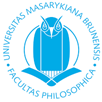 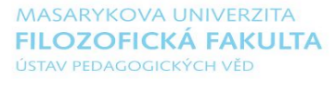 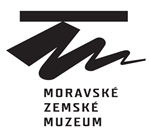 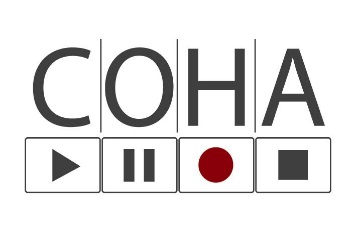 